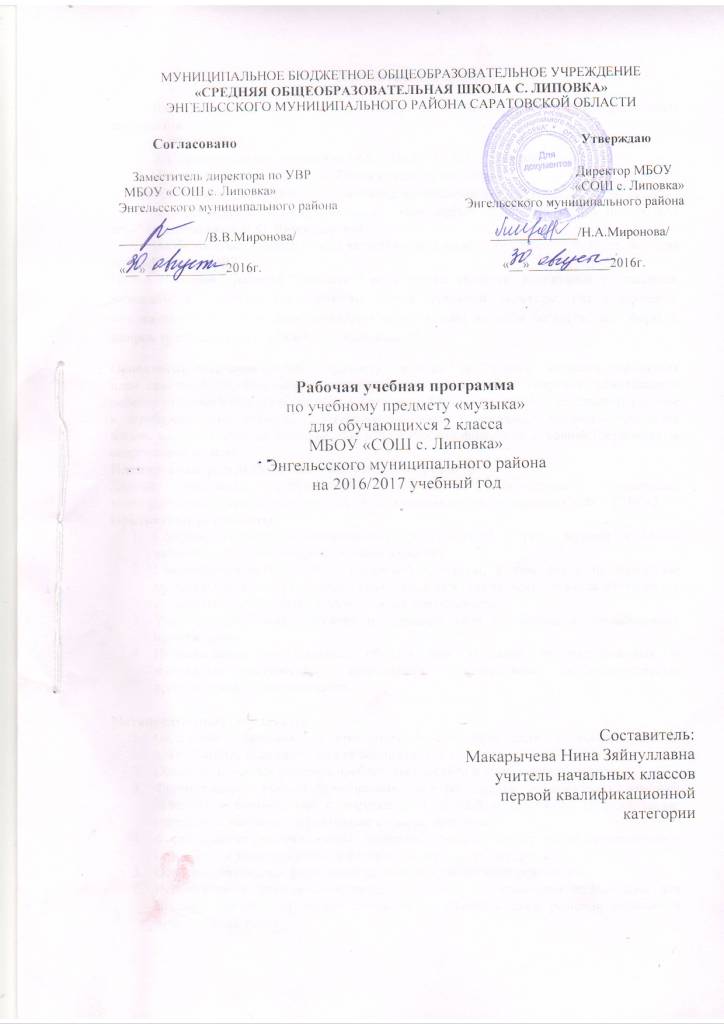 Пояснительная запискаРабочая программа по музыке составлена на основе следующих нормативных документов:1. ФГОС НОО.2. Образовательная программа НОО МБОУ "СОШ с. Липовка"3. Примерная программа по учебному предмету «музыка»(В. О. Усачева, Л. В. Школяр 2-е издание, исправленное. – М.: Вентана-Граф, 2015г.)Для реализации данной программы используется УМК "Начальная школа XXI века" под редакцией Н.Ф. Виноградовой.Особенностью данного класса является – во 2 классе обучается 15 человек, есть два обучающийся с ОВЗ.Целью обучения предмета " музыка " во 2 классе является: воспитание у учащихся музыкальной культуры как части их общей духовной культуры, где содержание музыкального искусства разворачивается перед детьми во всём богатстве его   форм и жанров художественных стилей и направлений.Основными задачами обучения предмету " музыка " во 2 классе   является: реализация идеи самоценности музыкального искусства как человеческого творения, помогающего ребенку познавать мир и самого себя в этом мире. Основу программы составляют русское и зарубежное классическое музыкальное наследие, отражающее «вечные» проблемы жизни; народная музыка, музыкальный и поэтический фольклор; духовная (церковная) и современная музыкаПланируемые результаты освоения учебного предметаДанная программа обеспечивает достижение необходимых личностных, метапредметных, предметных результатов освоения курса, заложенных в ФГОС НОО: Предметные результатыСформированность первоначальных представлений о роли музыки в жизни человека, его духовно-нравственном развитии.Сформированность основ музыкальной культуры, в том числе на материале музыкальной культуры родного края, развитие художественного вкуса и интереса к музыкальному искусству и музыкальной деятельности.Умение воспринимать музыку и выражать своё отношение к музыкальному произведению.Использование музыкальных образов при создании театрализованных и музыкально-пластических композиций, исполнении вокально-хоровых произведений, в импровизации.Метапредметные результатыОвладение способностью принимать и сохранять цели и задачи учебной деятельности, поиска средств её осуществления.Освоение способов решения проблем творческого и поискового характера.Формирование умения планировать, контролировать и оценивать учебные действия в соответствии с поставленной задачей и условиями её реализации; определять наиболее эффективные способы решения.Формирование умения понимать причины успеха/неуспеха учебной деятельности и способности конструктивно действовать в ситуациях неуспеха.Освоение начальных форм познавательной и личностной рефлексии.Использование знаково-символических средств представления информации для создания моделей изучаемых объектов и процессов, схем решения учебных и практических задач.Активное использование речевых средств и средств информационных и коммуникационных технологий (ИКТ) для решения коммуникативных и познавательных задач.Использование различных способов поиска (в справочных источниках и открытом учебном информационном пространстве сети Интернет), сбора, обработки, анализа, организации, передачи и интерпретации информации в соответствии с коммуникативными и познавательными задачами и технологиями учебного предмета «Музыка»; в том числе умение вводить текст с помощью клавиатуры, фиксировать (записывать) в цифровой форме и анализировать изображения, звуки, измеряемые величины, готовить своё выступление и выступать с аудио-, видео- и графическим сопровождением; соблюдать нормы информационной избирательности, этики и этикета.Овладение навыками смыслового чтения текстов различных стилей и жанров в соответствии с целями и задачами.Осознанно строить речевое высказывание в соответствии с задачами коммуникации и составлять тексты в устной и письменной формах.Овладение логическими действиями сравнения, анализа, синтеза, обобщения, классификации по родовидовым признакам, установления аналогий и причинно-следственных связей, построения рассуждений, отнесения к известным понятиям.Готовность слушать собеседника и вести диалог; признавать возможность существования различных точек зрения и права каждого иметь свою; излагать своё мнение и аргументировать свою точку зрения и оценку событий.Определение общей цели и путей её достижения; договариваться о распределении функций и ролей в совместной деятельности; осуществлять взаимный контроль в совместной деятельности, адекватно оценивать собственное поведение и поведение окружающих.Готовность конструктивно разрешать конфликты посредством компромисса и сотрудничества.Овладение начальными сведениями о сущности и особенностях объектов, процессов и явлений действительности (природных, социальных, культурных, технических и др.) в соответствии с содержанием учебного предмета «Музыка».Овладение базовыми предметными и межпредметными понятиями, отражающими существенные связи и отношения между объектами и процессами.Умение работать в материальной и информационной среде начального общего образования (в том числе с учебными моделями).Личностные результатыФормирование основ гражданской идентичности, чувства гордости за свою Родину, осознание своей этнической и национальной принадлежности.Формирование основ национальных ценностей российского общества.Формирование целостного, социально ориентированного взгляда на мир в его органичном единстве и разнообразии природы, народов, культур и религий.Формирование уважительного отношения к истории и культуре других народов.Развитие мотивов учебной деятельности и формирование личностного смысла учения.Формирование эстетических потребностей, ценностей и чувств.Развитие навыков сотрудничества со взрослыми и сверстниками в разных социальных ситуациях, умения избегать конфликтов.Развитие этических чувств, доброжелательности и эмоционально-нравственной отзывчивости, понимания и сопереживания чувствам других людей.Наличие мотивации к творческому труду, работе на результат, бережному отношению к материальным и духовным ценностям.Содержание учебного предметаТематическое планирование№ п/пТематический блокКоличество часовИспользование ИКТИспользование проектно-исследовательской деятельностиФормыконтроля/количество1Всеобщее в жизни музыки 8322Музыка – искусство интонируемого смысла10223«Тема» и «Развитие» - жизнь художественного образа10224Развитие как становление художественной формы612№ урокаНаименование темы урокаНаименование темы урокаКоличество часовКоличество часовДата проведенияДата проведенияДата проведенияКорректировкаКорректировка№ урокаНаименование темы урокаНаименование темы урокаКоличество часовКоличество часовпланпланфакт.КорректировкаКорректировка1 четверть ( 8часов)1 четверть ( 8часов)1 четверть ( 8часов)1 четверть ( 8часов)1 четверть ( 8часов)1 четверть ( 8часов)1 четверть ( 8часов)1 четверть ( 8часов)1 четверть ( 8часов)1 четверть ( 8часов)Всеобщее в жизни музыки (8 часов)Всеобщее в жизни музыки (8 часов)Всеобщее в жизни музыки (8 часов)Всеобщее в жизни музыки (8 часов)Всеобщее в жизни музыки (8 часов)Всеобщее в жизни музыки (8 часов)Всеобщее в жизни музыки (8 часов)Всеобщее в жизни музыки (8 часов)Всеобщее в жизни музыки (8 часов)Всеобщее в жизни музыки (8 часов)1Всеобщие для музыки языковые сферы (жанры)- песенность как состояние человека, природы, искусства.  В инструментальной музыке.М.Мусоргский. Рассвет на Москве- реке    Н. Соловьёва, Г.Струве. Моя Россия.118.098.092Всеобщие для музыки языковые сферы (жанры)- песенность как состояние человека, природы, искусства. В вокальной музыке.М.Глинка. Патриотическая песня.К. Ибряев, Ю. Чичков. Здравствуй, Родина моя!1115.0915.093Всеобщие для музыки языковые сферы (жанры)- танцевальность как состояние человека, природы, искусства.В инструментальной музыке.«Добрая сказка» А. Пахмутова.1122.0922.094Всеобщие для музыки языковые сферы (жанры)- танцевальность как состояние человека, природы, искусства.В вокальной музыке.«Клены» З. Левина1129.0929.095Всеобщие для музыки языковые сферы (жанры)- маршевость как состояние человека, природы, искусства.116.106.106Всеобщие для музыки языковые сферы (жанры)- маршевость как состояние человека, природы, искусства.1113.1013.107Взаимодействие явлений в жизни и в музыке, переход от обыденного к художественному.1120.1020.108Раскрытие в музыке внутреннего мира человека.1127.1027.102 четверть (7 часов)Музыка – искусство интонируемого смысла (10 часов)2 четверть (7 часов)Музыка – искусство интонируемого смысла (10 часов)2 четверть (7 часов)Музыка – искусство интонируемого смысла (10 часов)2 четверть (7 часов)Музыка – искусство интонируемого смысла (10 часов)2 четверть (7 часов)Музыка – искусство интонируемого смысла (10 часов)2 четверть (7 часов)Музыка – искусство интонируемого смысла (10 часов)2 четверть (7 часов)Музыка – искусство интонируемого смысла (10 часов)2 четверть (7 часов)Музыка – искусство интонируемого смысла (10 часов)2 четверть (7 часов)Музыка – искусство интонируемого смысла (10 часов)2 четверть (7 часов)Музыка – искусство интонируемого смысла (10 часов)9Интонация как феномен человеческой речи и музыки. Музыкальные инструменты: фортепиано.Детские пьесы для фортепиано:  танцевальность.П.Чайковский.  «Детский альбом». Камаринская. Вальс. Полька.С.Прокофьев.  «Детская музыка». Вальс. Тарантелла.Ю. Яковлев, Е. Крылатов.Колыбельная медведицы.1110.1110.1110Интонация как Смысловая единица. Природа и музыка. Прогулка.М.Мусоргский. Из сюиты «Картинки с выставки». Прогулка.1117.1117.1111Интонация – «Звукокомплекс»К. Ушинский, А. Тома. Вечерняя песня.1124.1124.1112Колыбельные.П.Чайковский.  «Детский альбом». Мама. И. Ласманис, Р. Паулс. Сонная песенка.Латышская народная песня. Ай-я, жу-жу. И. Ласманис, Р. Паулс. Сонная песенка. Ю. Яковлев, Е. Крылатов. Колыбельная медведицы.111.121.1213Интонация. Единство содержания и формы. С. Порокофьев «Болтунья»118.128.1214Исполнительская интонация. Выразительные интонации.«Кто дежурный?» Д.Кабавлевский1115.1215.1215Исполнительская интонация. Изобразительные интонации.Три подружки Л.Бетховен1122.1222.123 четверть (10 часов)3 четверть (10 часов)3 четверть (10 часов)3 четверть (10 часов)3 четверть (10 часов)3 четверть (10 часов)3 четверть (10 часов)3 четверть (10 часов)3 четверть (10 часов)3 четверть (10 часов)16Исполнительская интонация. Выразительные интонации.«Котенок и щенок» Попатенко1112.0112.0117Исполнительская интонация. Изобразительные интонации.Полет шмеля Н.Римский-Корсаков1119.0119.0118Исполнительская интонация. Зерно-интонация.1126.0126.01«Тема» и «Развитие» - жизнь художественного образа (10 часов)«Тема» и «Развитие» - жизнь художественного образа (10 часов)«Тема» и «Развитие» - жизнь художественного образа (10 часов)«Тема» и «Развитие» - жизнь художественного образа (10 часов)«Тема» и «Развитие» - жизнь художественного образа (10 часов)«Тема» и «Развитие» - жизнь художественного образа (10 часов)«Тема» и «Развитие» - жизнь художественного образа (10 часов)«Тема» и «Развитие» - жизнь художественного образа (10 часов)«Тема» и «Развитие» - жизнь художественного образа (10 часов)«Тема» и «Развитие» - жизнь художественного образа (10 часов)19Исполнительское развитие музыки.112.022.0220Развитие музыки в симфонической  сказке.Петя и волк. С. Прокофьев. Выразительные интонации. Петя, дедушка, охотники.119.029.0221Развитие музыки в симфонической  сказке. Петя и волк. С. Прокофьев. Изобразительные интонации. Птичка, кошка, волк, утка.1116.0216.0222Развитие музыки в симфонической  сказке. Петя и волк. С. Прокофьев.Сопоставление и столкновение различных тембров.112.032.0323Виды музыкального развития. Тембровое, повторение. Книппер.«Почему медведь зимой спит».119.039.0324Ладовое и динамическое развитие музыки. С.Богуславский «песня о пограничнике»1116.0316.0325Мелодическое, ритмическое развитие музыки. Фрагмент «Царь Горох» Р.Щедрин.1123.0323.034 четверть ( 7 часов)4 четверть ( 7 часов)4 четверть ( 7 часов)4 четверть ( 7 часов)4 четверть ( 7 часов)4 четверть ( 7 часов)4 четверть ( 7 часов)4 четверть ( 7 часов)4 четверть ( 7 часов)4 четверть ( 7 часов)26Развитие музыки в русском фольклоре. «Во поле береза стояла»116.046.0427Имитация -  прием развития музыки. «Со вьюном я хожу»1113.0413.0428Развитие музыки в произведениях Ф Шуберта, Э. Грига. «Вальс», «Марш», «Пьеса» Ф Шуберт. «Утро», «Пер Гюнт», «Шествие гномов» Э.Григ.1120.0420.04Развитие как становление художественной формы (6 часов)Развитие как становление художественной формы (6 часов)Развитие как становление художественной формы (6 часов)Развитие как становление художественной формы (6 часов)Развитие как становление художественной формы (6 часов)Развитие как становление художественной формы (6 часов)Развитие как становление художественной формы (6 часов)Развитие как становление художественной формы (6 часов)Развитие как становление художественной формы (6 часов)Развитие как становление художественной формы (6 часов)29Построение (Формы) музыки.Куплетная форма.Марш П.Чайковский«Пастушья песня»1127.0427.0430Двухчастная форма музыки.Неаполитанская песенка П.Чайковский113.053.0531Трехчастная форма музыкиАрия Сусанина М. Глинка1110.0510.0532Построение музыки. Форма Рондо. Рондо в турецком стиле В. Моцарт1117.0517.0533-34Построение музыки. Форма Вариации. Камаринская.2224.0524.0533-34Обобщение тем года.2224.0524.05